$8,000.00	RUNNELS-QUENZER815 3RD AVE WEST, MOBRIDGEMOBRIDGE NWTS 1ST ADDN S 20’ OF LOT 2 & N 30’ OF LOT 3 BLOCK 12RECORD # 5977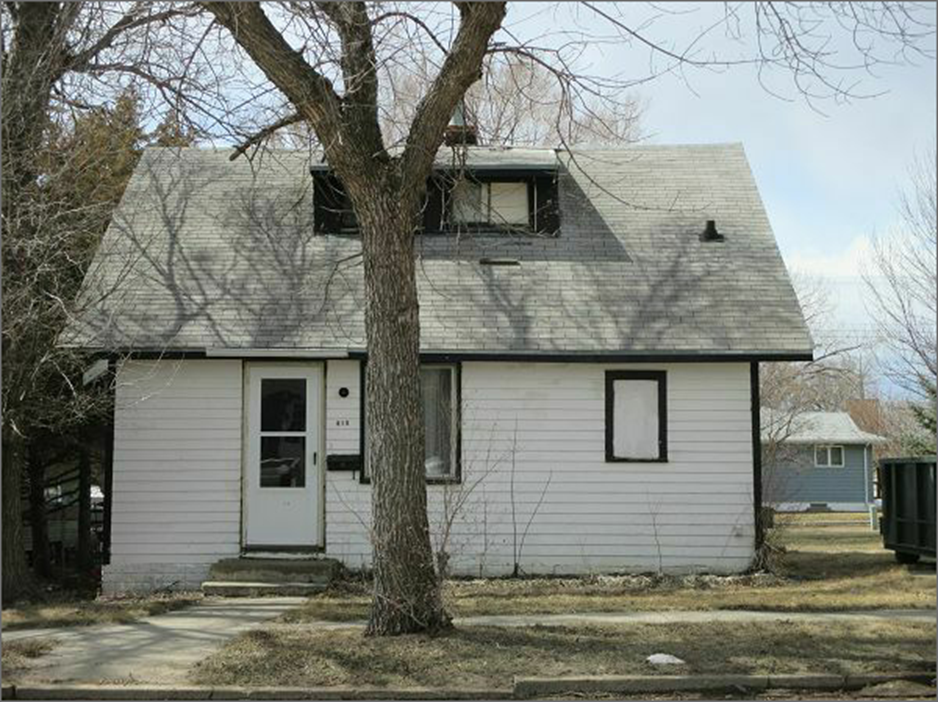 LOT SIZE 50’ X 140’                                                   TOTAL LIVING 904 SQ FTSINGLE FAMILY & ONE STORY                                1 ST FLOOR 688 SQ FTAVERAGE QUALITY & CONDITION                         3 BEDROOMS 1 BATHBUILT IN 1928                                                            WOOD DECK 10’ X 13’2014; ROOF GOOD, WINDOWS OLDSIDING POOR, CRUMBLING CHIMNEYWOOD DECK ROTTEDSOLD ON 12/22/17 FOR $8,000                                      RECORD #5977ASSESSED IN 2017 AT $19,770ASSESSED IN 2012 AT $18,135